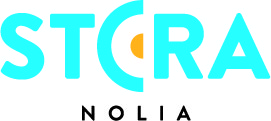 Lilla Nolia fyllt med barnvänliga upplevelserÅrets Stora Nolia i Piteå har gjorts mer familje- och barnvänligt än någon gång tidigare. Under mässkonceptet Lilla Nolia finns, förutom barnpassning och familjeparkering, en massa barnaktiviteter och barnvänliga höjdpunkter. Dessutom har mässans sista dag fått namnet ”Barnens dag”I år står barnen i centrum under hela Stora Nolia med dagliga aktiviteter utställarna har uppmanats att ha med något för alla barn.– Vi har i år utvecklat vårt barnfokus från tidigare mässor med ett mässkonceptet som fått namnet Lilla Nolia. Under mässkonceptet Lilla Nolia finns, förutom barnpassning och familjeparkering, en massa barnaktiviteter och barnvänliga höjdpunkter med Tobbe Trollkarl som den kanske största. Dessutom har mässans sista dag fått namnet ”Barnens dag”, säger Anna Wikman, biträdande projektledare för Stora Nolia.Mässkonceptet Lilla Nolia öppnar första dagen med Stjärnskott. Det är en rikstäckande klassisk artisttävling för barn och ungdomar upp till 16 år där man får chansen att följa framtidens stjärnor. Tävlingen har arrangerats i över 30 år och är landets äldsta och mest talangfulla tävling. Lilla Nolia kulminerar sista dagen, söndag 14 augusti, då det är Barnens dag. Där möter vi Nimbys show, Mumintroll, Underbara Clara Lidström och Annakarin Nyberg som lagar mat på kökscenen tillsammans med barn samt mycket annat. Det blir även ansiktsmålning, kaninklappning och prova-på-ridning under denna barnens egen dag.Den mycket uppskattade barnpassningen återkommer också. Passa på att strosa runt själva en stund på mässan medan barnen har det bra i Stora Nolias barnpassning. Här kan barnen pyssla, rita, bygga lego, leka eller bara se på film en stund.Stora Nolias barnpassning för barn mellan 3-9 år är öppen dagligen klockan 11.00-16.30 fördelat på 3 pass. Barnpassningen finns vid ingången till mässhall 6 och är kostnadsfri. Redan nu har Muffinskampen börjat på Stora Nolias hemsida. Det är en baktävling för alla i åldern 5-18 år. Vem som helst i rätt ålder får skicka in hur många bidrag som helst och det går även bra att skicka in bidrag tillsammans med andra. Finalen kommer att hållas söndag 7 augusti under Stora Nolia med en professionell jury bestående av bland andra piteåkonditorn Michael Bieri och Marita Widman från Boden, känd från tv-programmet Hela Sverige bakar.En uppskattad profil från förra årets mässa är Pyssel-Jenny, känd från barn-tv, som finns i pysselkojan hela mässan. Hon passar även på att vid vissa tillfällen fixa mellanmål med barnen och det blir även sång och lek från scenen med barnsånger och rörelselekar.I år hålls också, för första gången i Stora Nolias historia, en Jedi-skola. Den är helt kostnadsfri och riktar sig till alla intresserade barn i åldern 5-13 år, men även till alla andra som har barnasinnet i behåll. Det behövs inga förkunskaper för att vara med på årets stora äventyr.Bland annat får barnen lära sig att fäktas med ”riktiga” ljussablar. Sedan blir det spännande uppdrag för alla deltagare som vill. Efter träningen får alla barn varsitt diplom som intygar att de klarat testerna och blivit en "Jedi Padawan".I scenprogrammet finns en riktig barnfavorit med. Tobbe Trollkarl är en av Sveriges mest bokade barn- och familjeunderhållare. En av de egenskaper som gör honom så uppskattad är att han har en förmåga att inte bara engagera och roa barn när han uppträder. Med sitt smittande sätt, galna humor och rappa repertoar av trollerier håller han stämningen på topp för alla åldrar.– Ser sjukt mycket fram emot att komma tillbaka till Stora Nolia och underhålla alla familjer! Varmt välkomna så skrattar vi ihop som aldrig förr...! ;o) hälsar Tobbe Trollkarl.För mer information, kontakta:Anna Wikman, biträdande projektledare, Stora Nolia090-16 42 59, 070-627 34 04anna.wikman@nolia.seFakta Stora Nolia:  Stora Nolia är en nio dagar lång folkfest och Sveriges största besöksmässa med cirka 100 000 besökare och 800 utställare varje år. Under mässan omsätter besökarna cirka 400 miljoner kronor, vilket motsvarar 44 miljoner om dagen. I år hålls mässan i Piteå och öppnar 6 augusti. Vartannat år hålls mässan i Umeå.Tidpunkt: 6-14 augusti 2016Plats: PiteåWebb: www.storanolia.se